АННОТАЦИЯ рабочей программы дисциплины «Психологии и педагогики»Б1.0.17(шифр)Специальность  31.05.01 Лечебное делоУровень высшего образования  специалитетКвалификация выпускника   врач-лечебникФакультет               лечебныйФорма  обучения   очная1. Цель и задачи освоения дисциплины Целью освоения дисциплины является ознакомление студентов с основными направлениями психологии, общими и индивидуальными особенностями психики детей, подростков и взрослого человека, с психологией личности и малых групп; формирование у студентов основ психологических и педагогических компетенций, необходимых в будущей профессиональной деятельности в качестве врача, развитие у студентов профессиональных способностей и качеств.Задачами освоения дисциплины являются: освоение студентами теоретических знаний относительно современного состояния психологии и теоретических основ педагогики, ее категорий, закономерностей, принципов организации процесса образования, обучения, воспитания и развития личности и практических умений использования полученных знаний для организации эффективной профессиональной деятельности.2. Перечень планируемых результатов обученияФормируемые в процессе изучения дисциплины компетенцииФГОС 3++;3. Место учебной дисциплины в структуре образовательной программыУчебная дисциплина Б1.О.13 ««Психология и педагогика»» относится к базовой части Блока 1 учебного плана по специальности 31.05.01 – «Лечебное дело».Для изучения данной учебной дисциплины необходимы знания, умения и компетенции, полученные студентами в среднем общеобразовательном учебном заведении и в результате изучения пропедевтических дисциплин. Основные знания, необходимые для изучения дисциплины, формируются при изучении дисциплины биоэтика. Б1.O.19 БиоэтикаБ1.O.07 История медициныДисциплина является предшествующей для изучения в дальнейшем ряда профессиональных дисциплин, таких как психиатрия, медицинская психология.Перечень последующих учебных дисциплин, для которых необходимы знания, умения и навыки, формируемые данной учебной дисциплиной:Б1.O.24 Безопасность жизнедеятельности Б1.O.55 Психиатрия, медицинская психология4. Трудоемкость учебной дисциплины  составляет 3 зачетных единиц, 108 академических часов.Лекции - 16 ч.Практические занятия - 34 ч.Самостоятельная работа - 22 ч.5.  Основные разделы дисциплины (модуля). .6.Форма промежуточной аттестации.      ЗАЧЕТ В III СЕМЕСТРЕКафедра - разработчик  ПЕДАГОГИКИ И ПСИХОЛОГИИ                                          (наименование  кафедры)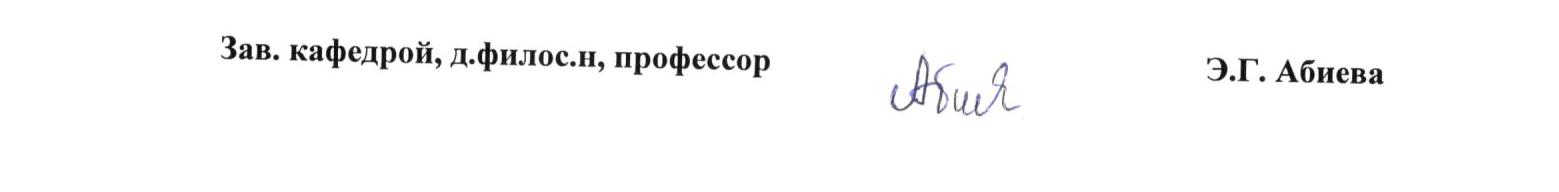 Код и наименование компетенции (или ее части)Код и наименование индикатора достижения   компетенцииУниверсальные компетенцииУниверсальные компетенцииУниверсальные компетенцииУК-3Способен организовывать и руководить работой команды, вырабатывая командную стратегию для достижения поставленной целиИД-3.УК-3 Разрешает конфликтные ситуации на основе согласования позиций и учета интересовзнать: Особенности организации и руководства работой команды, вырабатывая командную стратегию для достижения поставленной цели, конфликты и пути разрешения. уметь: Формулировать цели и задачи работы команды, основные функции управления, командную стратегию для достижения поставленной цели.владеть: Распределять задания и добиваться их исполнения, реализовывать командную стратегию, применять эффективные стратегии разрешения конфликтных ситуаций на основе согласования позиций и учета интересов.знать: Особенности организации и руководства работой команды, вырабатывая командную стратегию для достижения поставленной цели, конфликты и пути разрешения. уметь: Формулировать цели и задачи работы команды, основные функции управления, командную стратегию для достижения поставленной цели.владеть: Распределять задания и добиваться их исполнения, реализовывать командную стратегию, применять эффективные стратегии разрешения конфликтных ситуаций на основе согласования позиций и учета интересов.знать: Особенности организации и руководства работой команды, вырабатывая командную стратегию для достижения поставленной цели, конфликты и пути разрешения. уметь: Формулировать цели и задачи работы команды, основные функции управления, командную стратегию для достижения поставленной цели.владеть: Распределять задания и добиваться их исполнения, реализовывать командную стратегию, применять эффективные стратегии разрешения конфликтных ситуаций на основе согласования позиций и учета интересов.УК-4Способен применять современные коммуникативные технологии, в том числе на иностранном(ых) языке(ах), для академического и профессионального взаимодействияИД-1.УК-4 Выбирает и использует наиболее эффективные для академического взаимодействия вербальные и невербальные средства коммуникации знать: Особенности организации коммуникативного процесса, структуру и виды общения, правила эффективного общения. уметь: Применять в случае необходимости те или иные эффективные виды и средства общения.владеть: Использовать и применять в повседневной и профессиональной практике наиболее эффективные виды и средства общения (в том числе вербальные и невербальные). знать: Особенности организации коммуникативного процесса, структуру и виды общения, правила эффективного общения. уметь: Применять в случае необходимости те или иные эффективные виды и средства общения.владеть: Использовать и применять в повседневной и профессиональной практике наиболее эффективные виды и средства общения (в том числе вербальные и невербальные). знать: Особенности организации коммуникативного процесса, структуру и виды общения, правила эффективного общения. уметь: Применять в случае необходимости те или иные эффективные виды и средства общения.владеть: Использовать и применять в повседневной и профессиональной практике наиболее эффективные виды и средства общения (в том числе вербальные и невербальные).УК- 9Способен использовать базовые дефектологические знания в социальной и профессиональной сферахИД-1, УК-9   Планирует и осуществляет профессиональную деятельность с лицами с ограниченными возможностями здоровья и инвалидамиИД-2, УК-9   Строит конструктивные взаимоотношения с лицами с ОВЗ и членами их семейзнать: Сущность и особенности лиц с ОВЗ и инвалидностью, морально-нравственные принципы врачебной этики и деонтологии.уметь: Осуществлять взаимодействие с лицами с ОВЗ, инвалидами и их семьями в соответствии с правовыми и моральными нормами и деонтологическими принципами в своей деятельности.владеть: Профессионально-значимыми личностными качествами для организации конструктивного взаимодействия  с лицами с ОВЗ, инвалидами и их семьями в решении вопросов развития и саморазвития личности.  знать: Сущность и особенности лиц с ОВЗ и инвалидностью, морально-нравственные принципы врачебной этики и деонтологии.уметь: Осуществлять взаимодействие с лицами с ОВЗ, инвалидами и их семьями в соответствии с правовыми и моральными нормами и деонтологическими принципами в своей деятельности.владеть: Профессионально-значимыми личностными качествами для организации конструктивного взаимодействия  с лицами с ОВЗ, инвалидами и их семьями в решении вопросов развития и саморазвития личности.  знать: Сущность и особенности лиц с ОВЗ и инвалидностью, морально-нравственные принципы врачебной этики и деонтологии.уметь: Осуществлять взаимодействие с лицами с ОВЗ, инвалидами и их семьями в соответствии с правовыми и моральными нормами и деонтологическими принципами в своей деятельности.владеть: Профессионально-значимыми личностными качествами для организации конструктивного взаимодействия  с лицами с ОВЗ, инвалидами и их семьями в решении вопросов развития и саморазвития личности.  1.Психология как наука. Введение.2.Психология познавательных процессов.3.Психология   личности.4.Возрастная психология5.Социальная психология и  психология управления6.Психология здоровья и здорового образа жизни7.Педагогика как наука, и её составляющие в деятельности врача8.Современные подходы к организации непрерывного медицинского образования9.Основы медико-просветительской деятельности врача